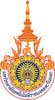  
 มหาวิทยาลัยเทคโนโลยีราชมงคลตะวันออก คณะบริหารธุรกิจและเทคโนโลยีสารสนเทศ		
 						    สอนชดเชยระดับบัณฑิตศึกษา			
								วันที่	   เดือน	                 พ.ศ.		 
					ภาคปกติ     ภาคนอกเวลาราชการ (จันทร์-ศุกร์)     อาจารย์ประจำ      อาจารย์พิเศษ
    						        ภาคนอกเวลาราชการ (เสาร์-อาทิตย์) เรื่อง	ขอสอนชดเชย
เรียน	คณบดีคณะบริหารธุรกิจและเทคโนโลยีสารสนเทศ
                                    เนื่องด้วยข้าพเจ้า						สาขาวิชา					
ไม่สามารถมาปฏิบัติการสอนในวัน	       ที่	   เดือน	                   พ.ศ.	ถึงวัน	       ที่	   เดือน	                     พ.ศ.	
เนื่องจาก															
(ถ้าไปราชการให้แนบคำสั่ง) จึงขอสอนชดเชย ดังนี้จึงเรียนมาเพื่อโปรดพิจารณาอนุมัติ
						(ลงนาม) 					ผู้สอน
                                                        		         (					)
                                                                                  		/		/		
                                                                 (ลงนาม).............................................................
                                                                          (นางสาวละอองศรี    เหนี่ยงแจ่ม)
                                                                คณบดีคณะบริหารธุรกิจและเทคโนโลยีสารสนเทศ
		      ............../....................../..................                                                       หมายเหตุ  1.  การงดการเรียนการสอน ช่วงเวลาก่อนสอบกลางภาค ต้องทำการสอนชดเชยให้เสร็จสิ้นก่อนสอบกลางภาค
              2.  การงดการเรียนการสอน ช่วงเวลาหลังสอบกลางภาค ต้องทำการสอนชดเชยให้เสร็จสิ้นก่อนสอบปลายภาค                         ปรับปรุงครั้งที่ 13 : เมื่อวันที่ 18 ตุลาคม 2565
          วัน/เดือน/ปี
ที่สอนเดิมเวลาที่สอนเดิมชื่อวิชานักศึกษา
ชั้นปี/สาขาห้องที่ใช้สอนชดเชยวันที่สอนชดเชยเวลาที่สอนชดเชย